Государственное  бюджетное профессиональное образовательное  учреждение«Технологический колледж полиграфии и дизайна»объявляет прием заявлений абитуриентов  на 2021-2022 учебный годпо следующим профессиям:На базе  основного общего образования(9 классов)На базе среднего общего образования(11  классов) Успевающие  обучающиеся получают стипендию, бесплатный обед, дети - сироты и оставшиеся без попечения родителей имеют социальную поддержку.В колледже работают спортивные секции, кружок художественной самодеятельности. Период обучения в колледже заносится в трудовой стаж.Выпускники имеют возможность продолжить обучение по профильным профессиям  в высших учебных заведениях г. Владикавказа.Прием заявлений с 1 июля по 31 августа 2021 годаДокументы для поступления:- документ, подтверждающий личность и гражданство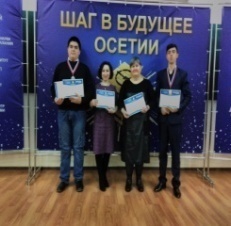 - документ об образовании (подлинник);- медицинская справка (форма 086/у);- справка с места жительства и  составе семьи;- фотографии 3x4 - 6 шт.- копии ИНН, СНИЛС, ОМСНаш адрес:РСО-Алания,  362027 г. Владикавказ, ул. Маркова, 42.Телефоны: (8672) 53-12-92, 53-12-31E-mail: tkpd@mon.alania.gov.ru, сайт: pu1-it.ru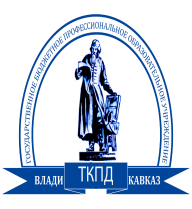  29.01.24 - Оператор  электронного набора и верстки.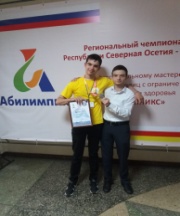  09.01.01 - Наладчик аппаратного и программного обеспечения.Срок обучения – 2 года 10 месяцев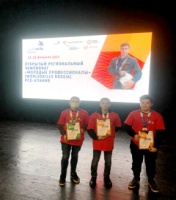   09.01.02 - Наладчик компьютерных сетей                           (на  договорной основе)  46.01.03  - Делопроизводитель (на  договорной основе)Срок обучения - 10 месяцев.Зачисление в колледж по результатам конкурса аттестатов.